Муниципальное бюджетное общеобразовательное учреждениеОрловская средняя общеобразовательная школа №3Победителии призёры  муниципального этапа Всероссийской олимпиады школьников2015-2016 учебный годКолодько Руслан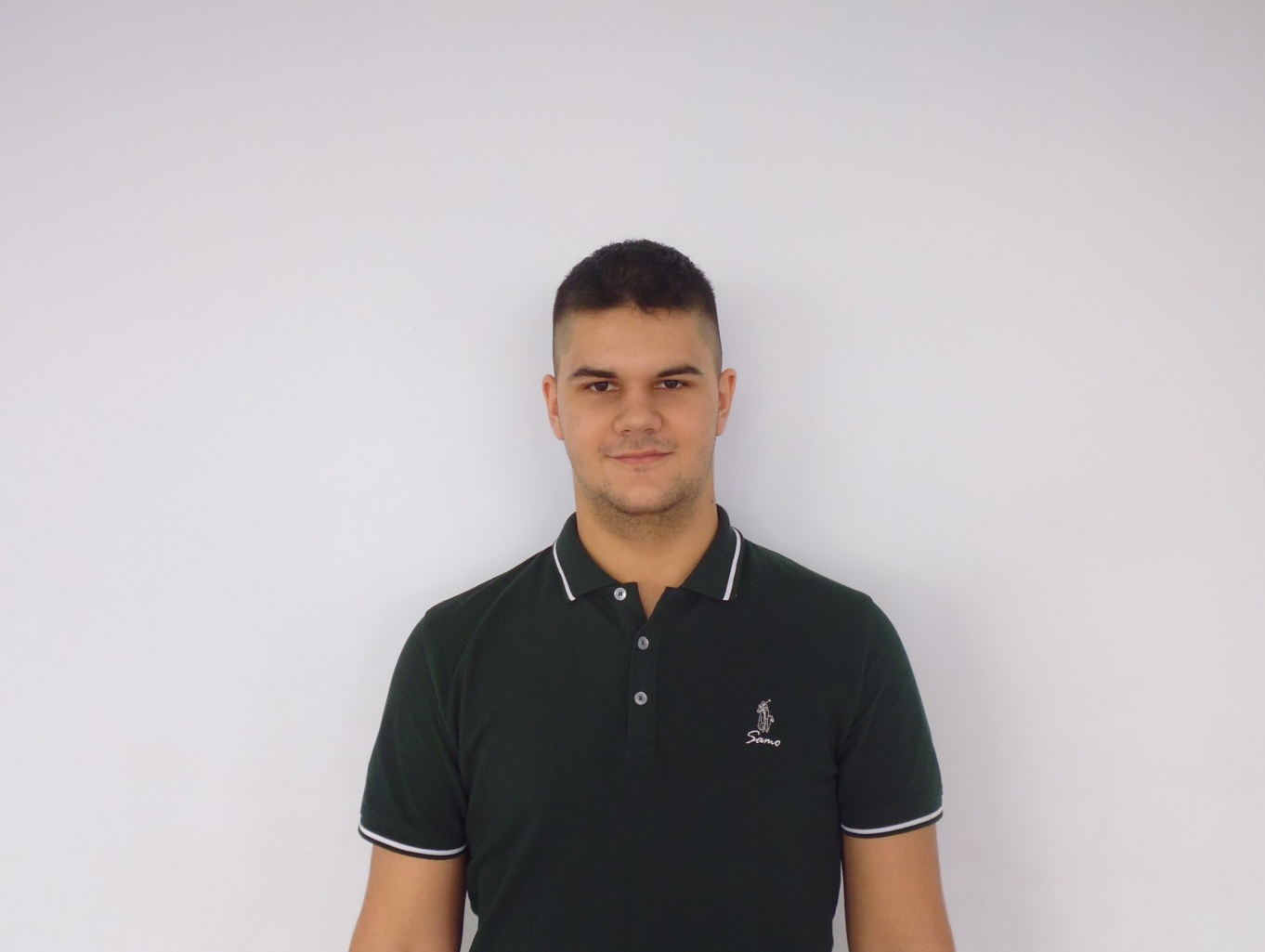 год 11«А» классПобедитель муниципального   этапа  Всероссийской олимпиады школьниковпо экологии.Учитель – Колодько В.Н.Призёр муниципального   этапа  Всероссийской олимпиады школьников по биологии.Учитель – Колодько В.Н.Призёр муниципального   этапа  Всероссийской олимпиады школьников по английскому языку.Учитель – Изварина А.Н.Призер муниципального этапа Всероссийской олимпиады школьников по обществознанию.Учитель – Марьянина Л.М.Призер муниципального этапа Всероссийской олимпиады школьников по праву.Учитель – Марьянина Л.М.Призер муниципального этапа Всероссийской олимпиады школьников по истории.Учитель – Марьянина Л.М.Призер муниципального этапа Всероссийской олимпиады школьников по географии.Учитель – Гарина Л.В..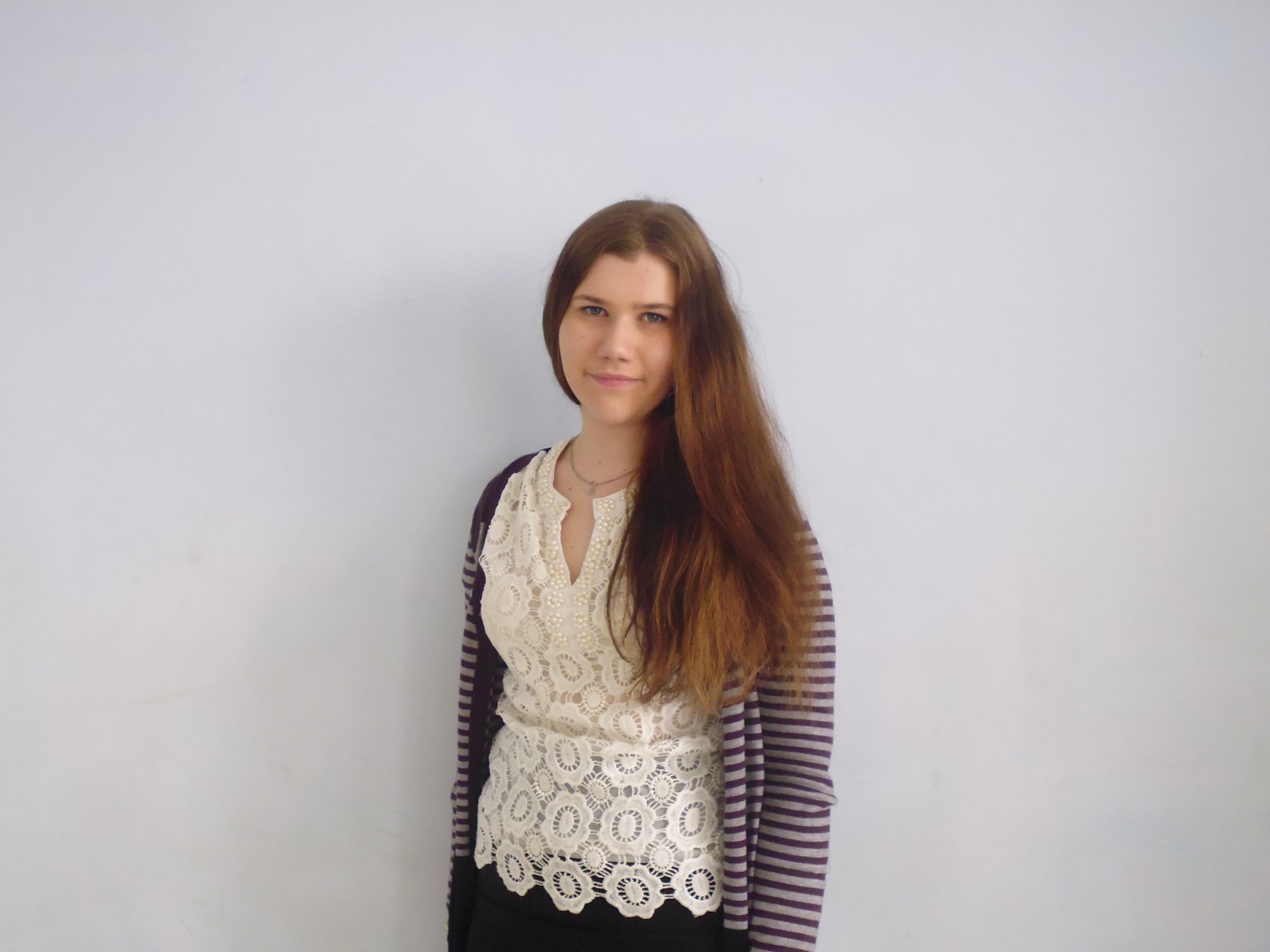 Хлынова Алина2015-2016 год  11«А» классПобедитель муниципального этапа Всероссийской олимпиады школьниковпо праву.Учитель – Марьянина Л.М.Призер муниципального этапа Всероссийской олимпиады школьников по английскому языку.Учитель – Изварина А.Н.Призер муниципального этапа Всероссийской олимпиады школьников                                                       по   литературе.                                                      Учитель – Березанова Т.А.Призер муниципального этапа Всероссийской олимпиады школьников по русскому языку.                                                          Учитель – Березанова Т.А.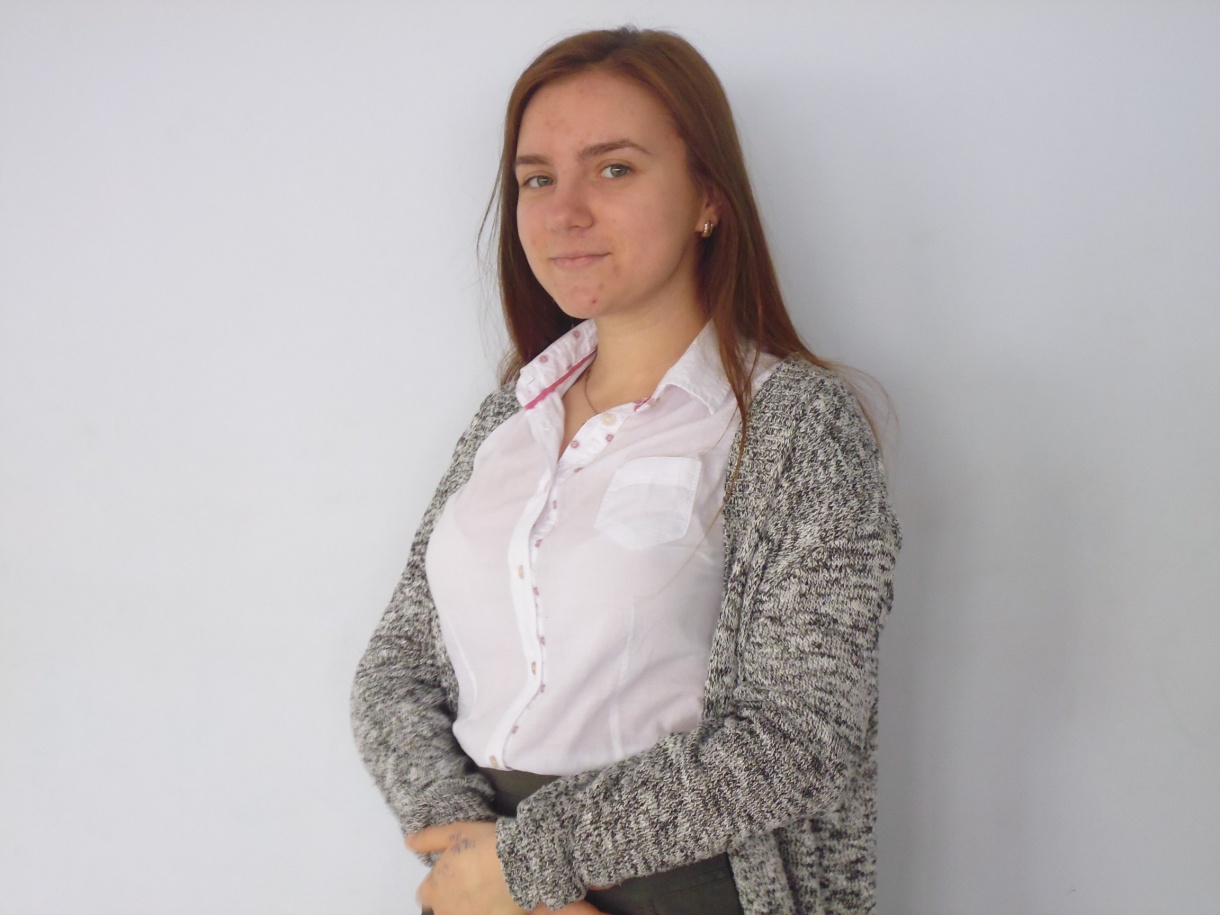 Лысенко Софья2015-2016 год 11«А» классПобедитель муниципального этапа Всероссийской олимпиады школьников по русскому языку.    Учитель – Березанова Т.Н.Призёр  муниципального этапа Всероссийской олимпиады школьников по литературе.   Учитель – Березанова Т.А.Угурян Диана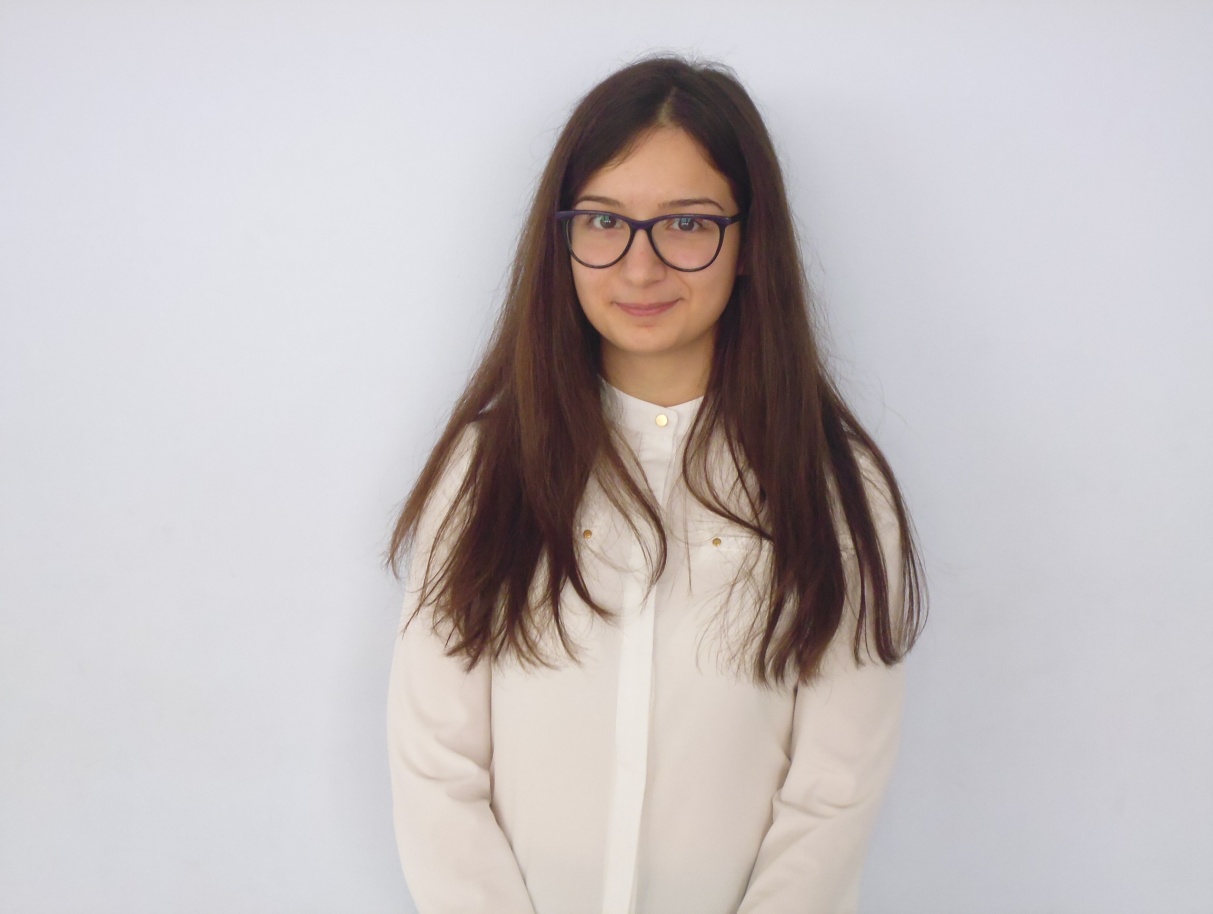 2015-2016 год 11«А» классПризер муниципального этапа всероссийской олимпиады школьников по английскому языку.Учитель – Изварина А.Н.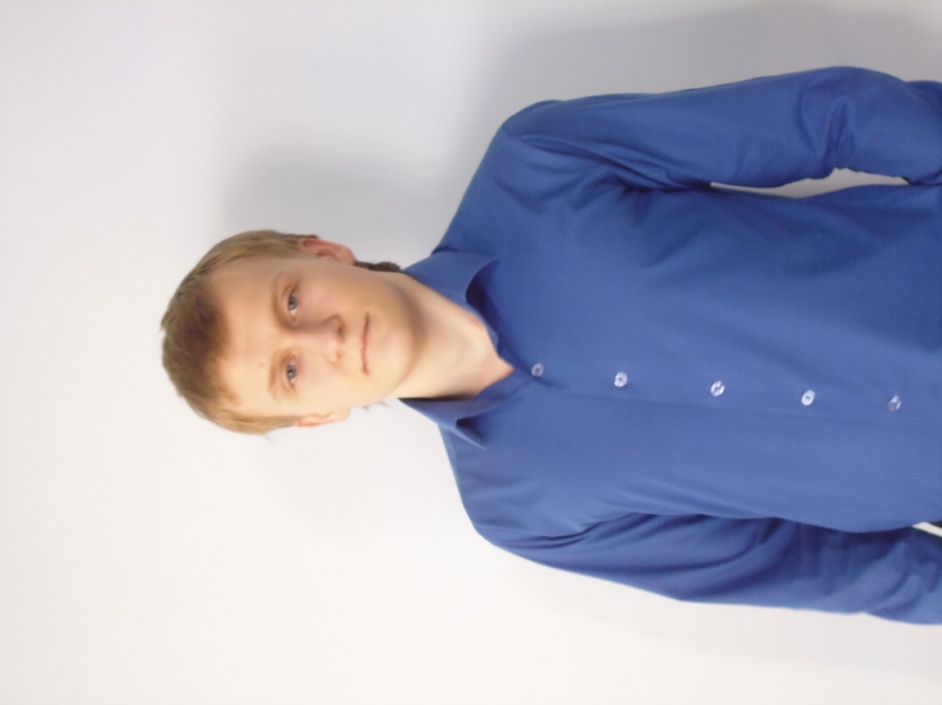 Кравченко Кирилл2015-2016 год 11«А» классПризер муниципального этапа Всероссийской олимпиады школьников по биологии. Учитель – Колодько В.Н.Бондарь Владислав2015-2016 год 11«А» классПризер муниципального этапа Всероссийской олимпиады школьников по основам безопасности жизнедеятельности. 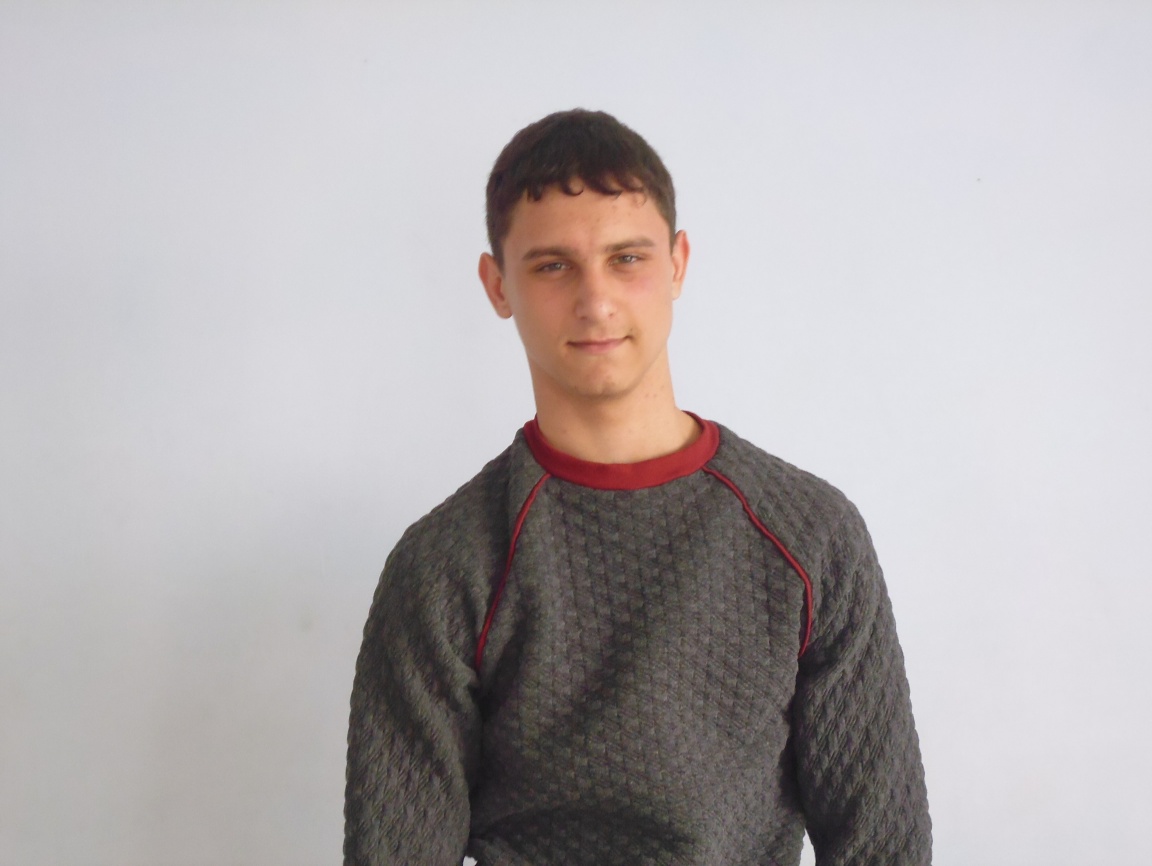 Учитель – Семендяе С.В.Галий Алеся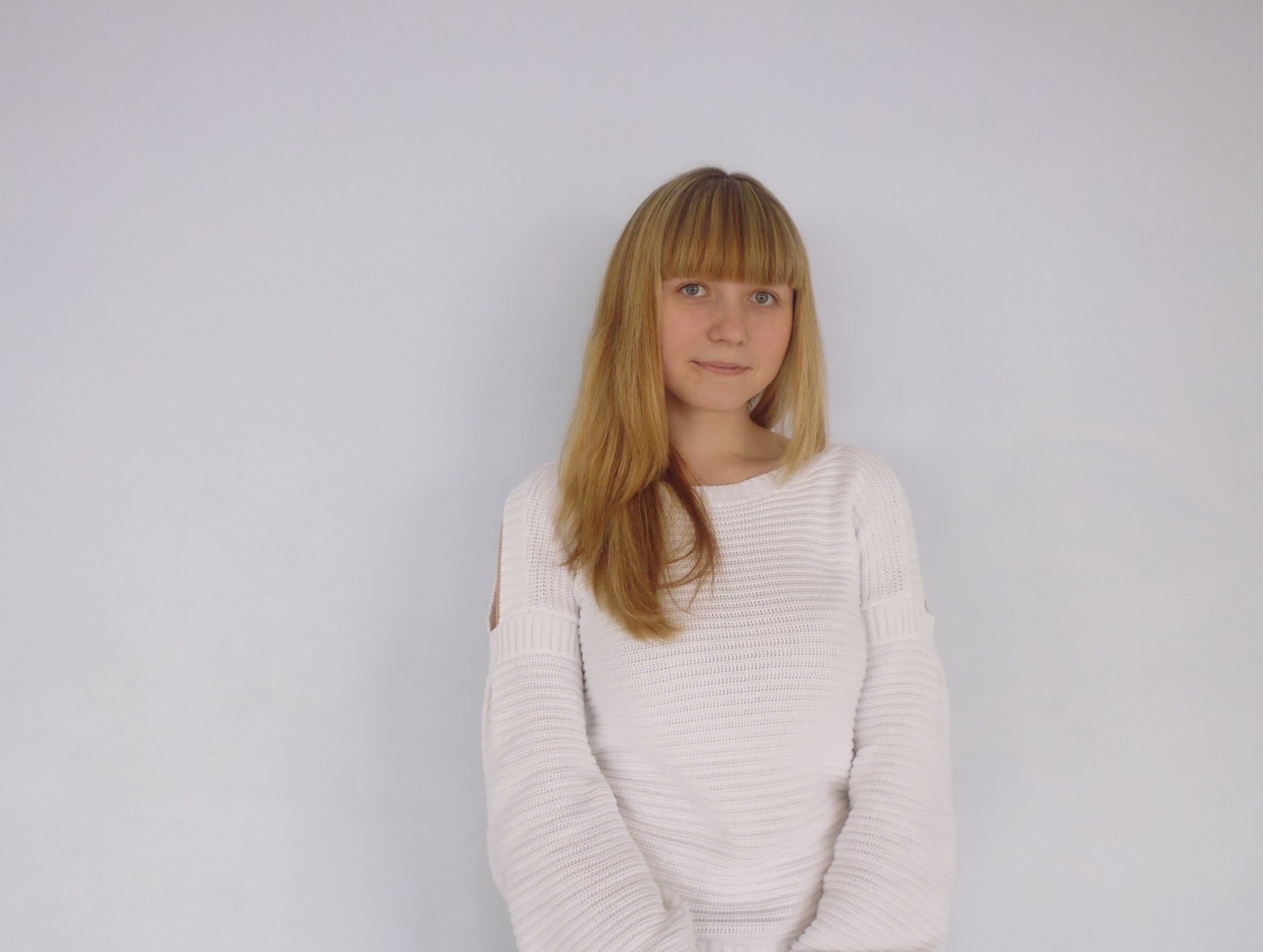 2015-2016 год 11«Б» классПобедитель муниципального этапа Всероссийской олимпиады школьников по обществознанию.Учитель – Марьянина Л.М.Призёр муниципального этапа  Всероссийской олимпиады                                                                                     школьников по английскому языку.Учитель – Изварина А.Н.Призер муниципального этапа                                                                             Всероссийской олимпиады школьников                                                                      по  экономике.                                                                    Учитель – Марьянина Л.М.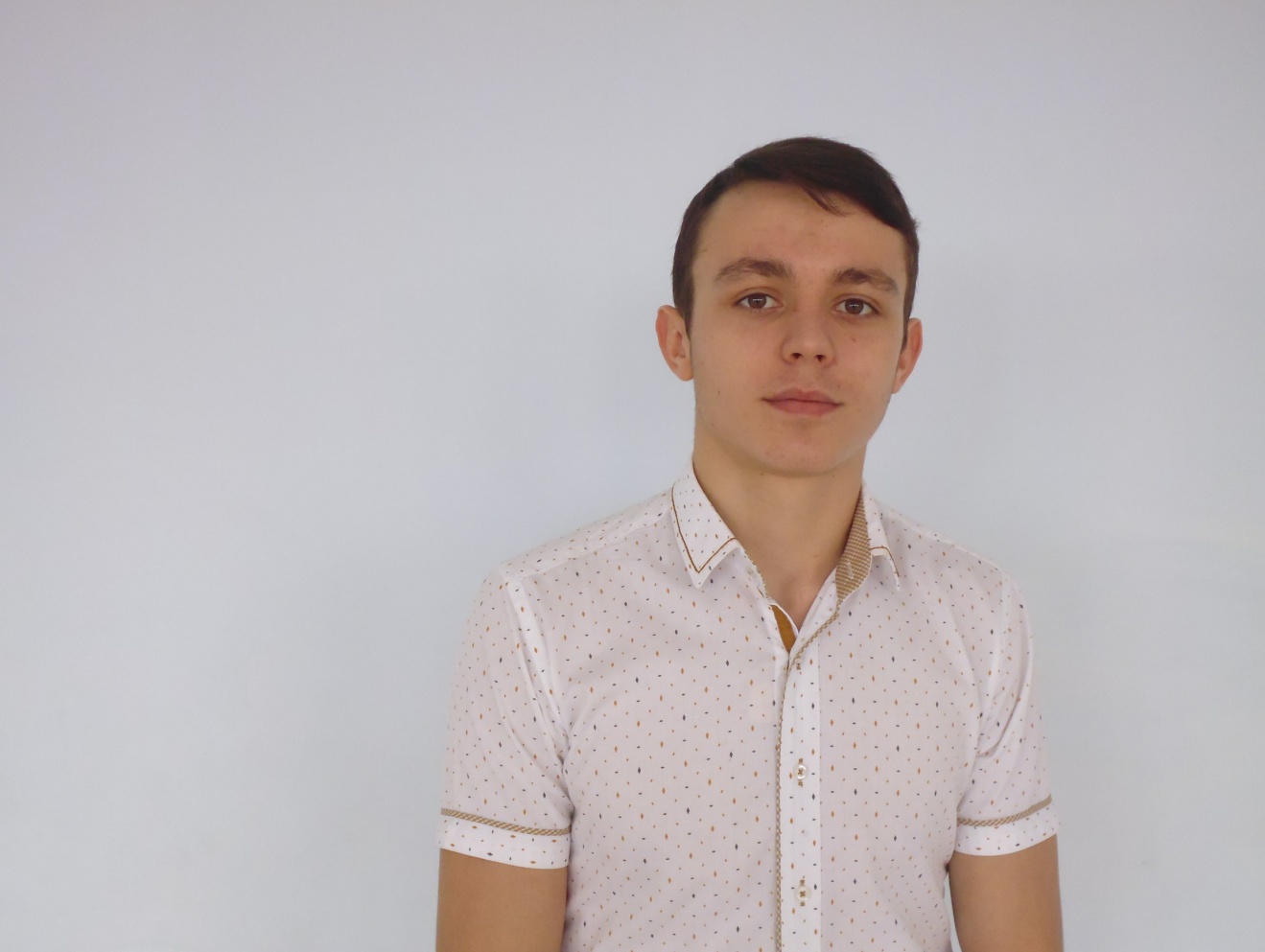 Колей Александр2015-2016 год 11«Б» классПризер муниципального этапа Всероссийской олимпиады школьников по физической культуре. Учитель – Пузенко В.Н.Годионенко Валерий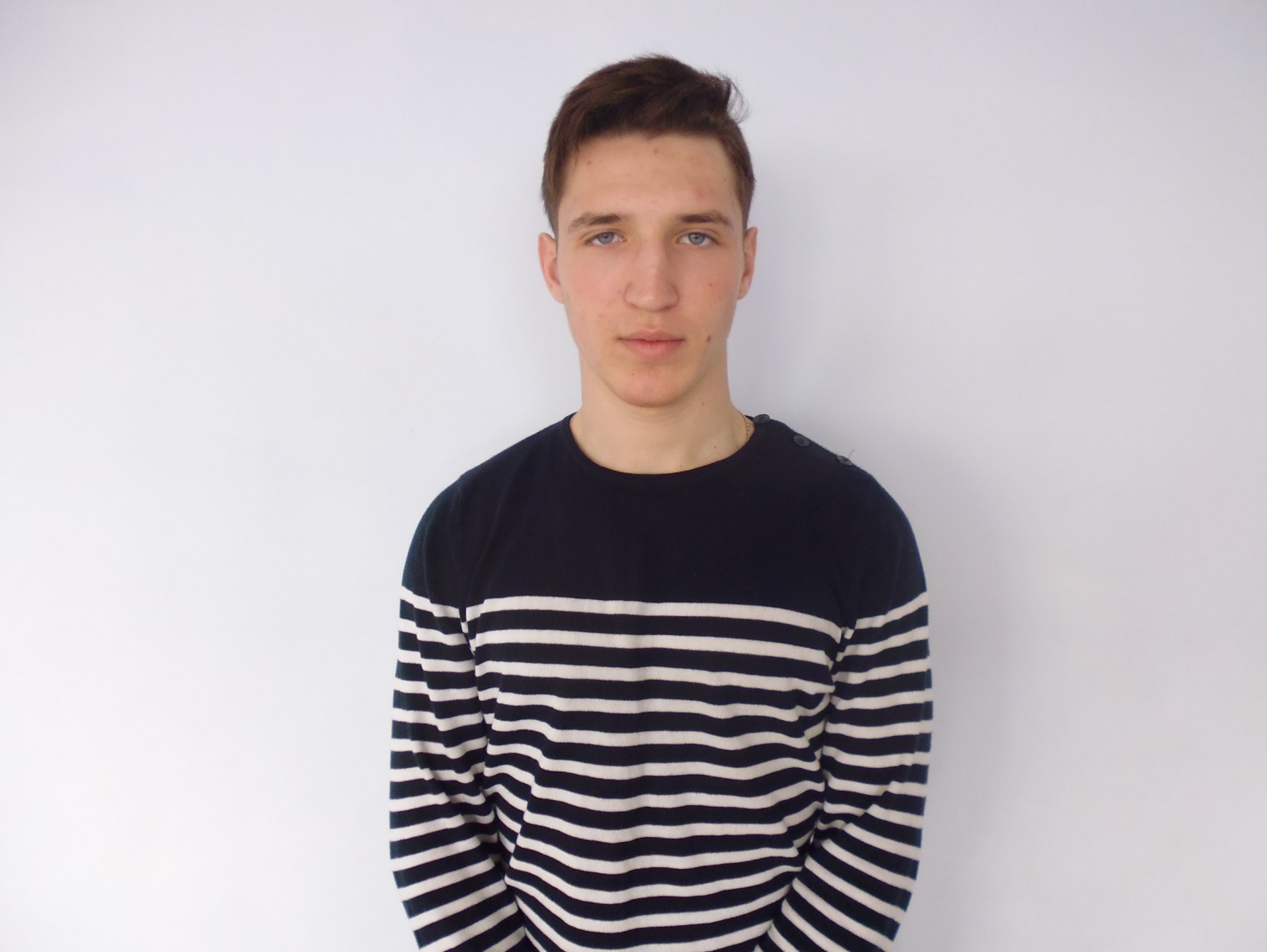 2015-2016 год 10«А» классПризер муниципального этапа Всероссийской олимпиады школьников по литературе.Учитель – Севостьянова Т.В.Призер муниципального этапа Всероссийской олимпиады школьников по физической культуре.Учитель – Лучко В.В.Призер муниципального этапа Всероссийской олимпиады школьников по географии. Учитель – Гарина Л.В.Прокопенко Марина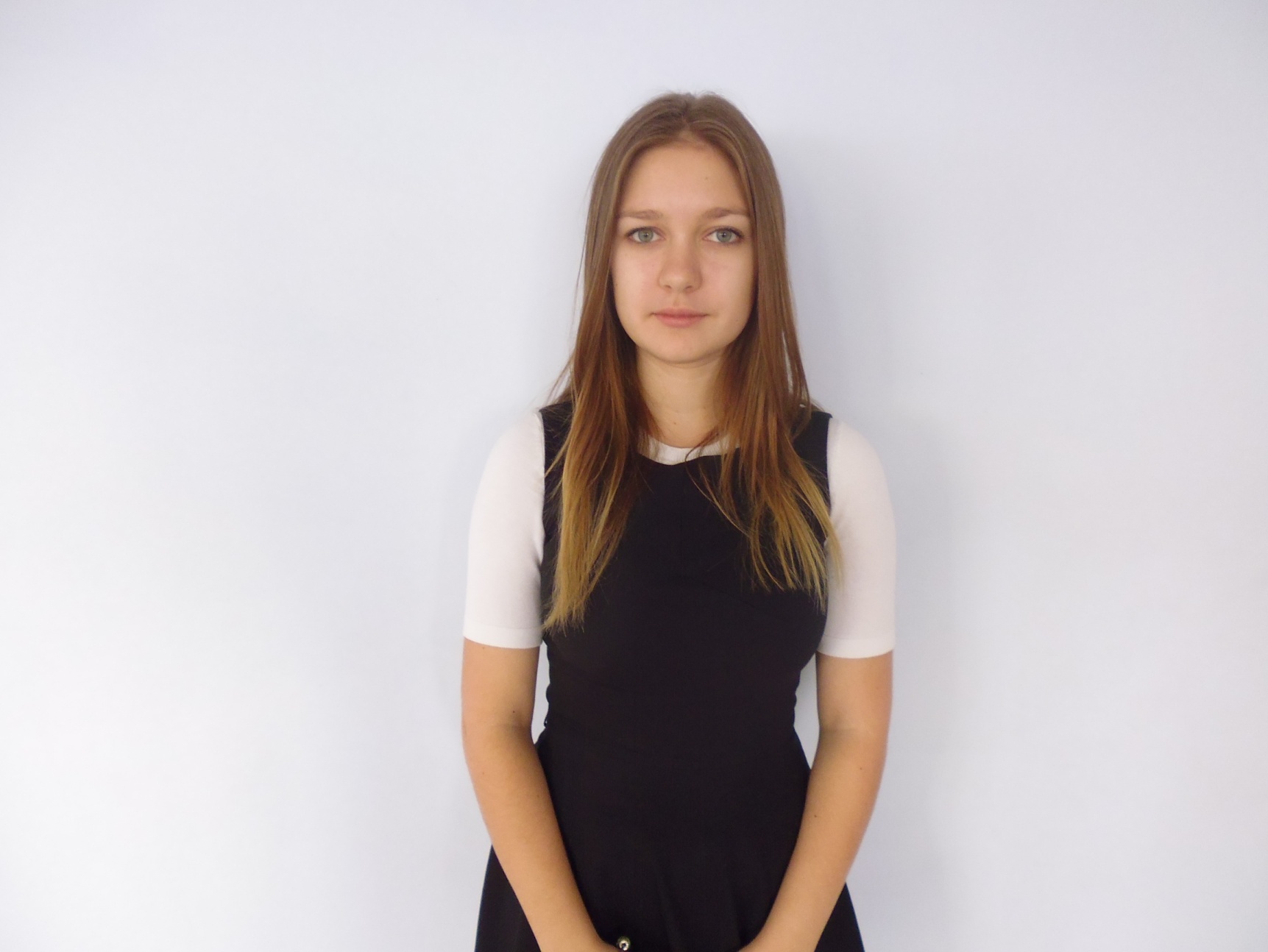 2015-2016 год 10«А» классПризер муниципального этапа Всероссийской олимпиады школьников по обществознанию. Учитель- Лысенко Е.Г.Призер муниципального этапа Всероссийской олимпиады школьников по экологии. Учитель – Пустоварова С.В.Карпов Никита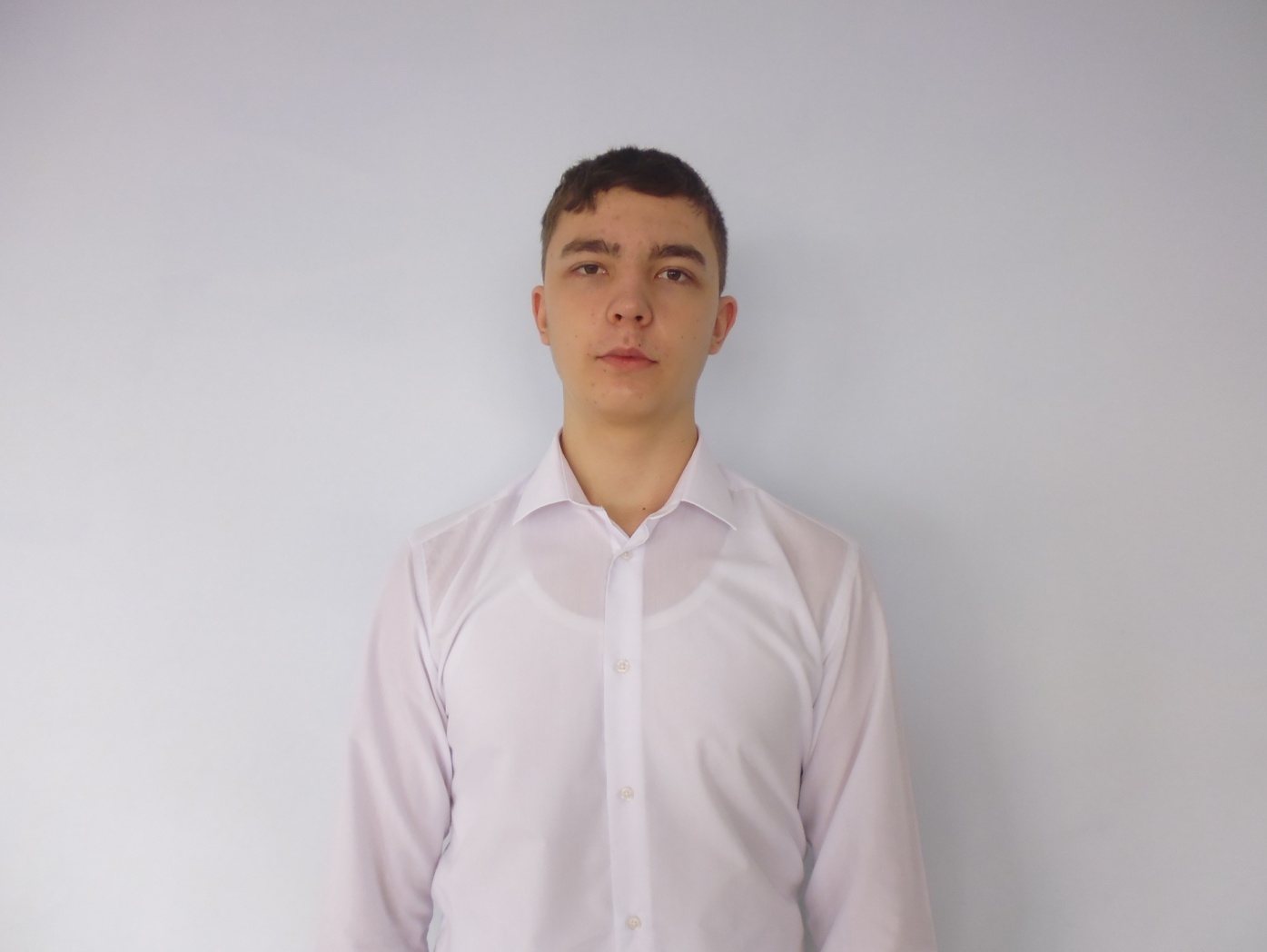 2015-2016 год 10«А» классПризер муниципального этапа Всероссийской олимпиады школьников по биологии. Учитель – Пустоварова С.В.Садовская Алина2015-2016 год 10«А» классПризер муниципального этапа Всероссийской олимпиады школьников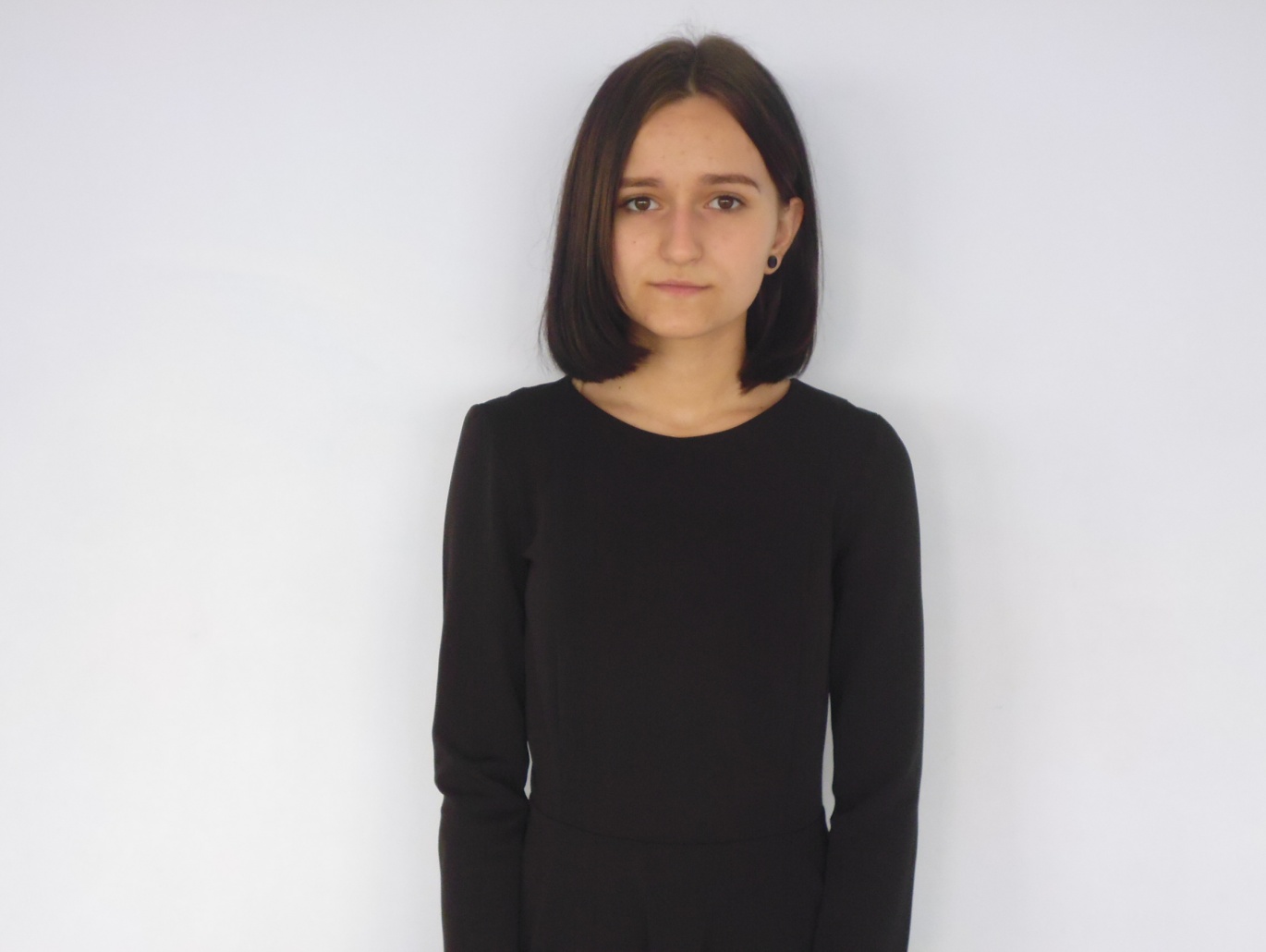 по биологии. Учитель – Пустоварова С.В.Цоколова Екатерина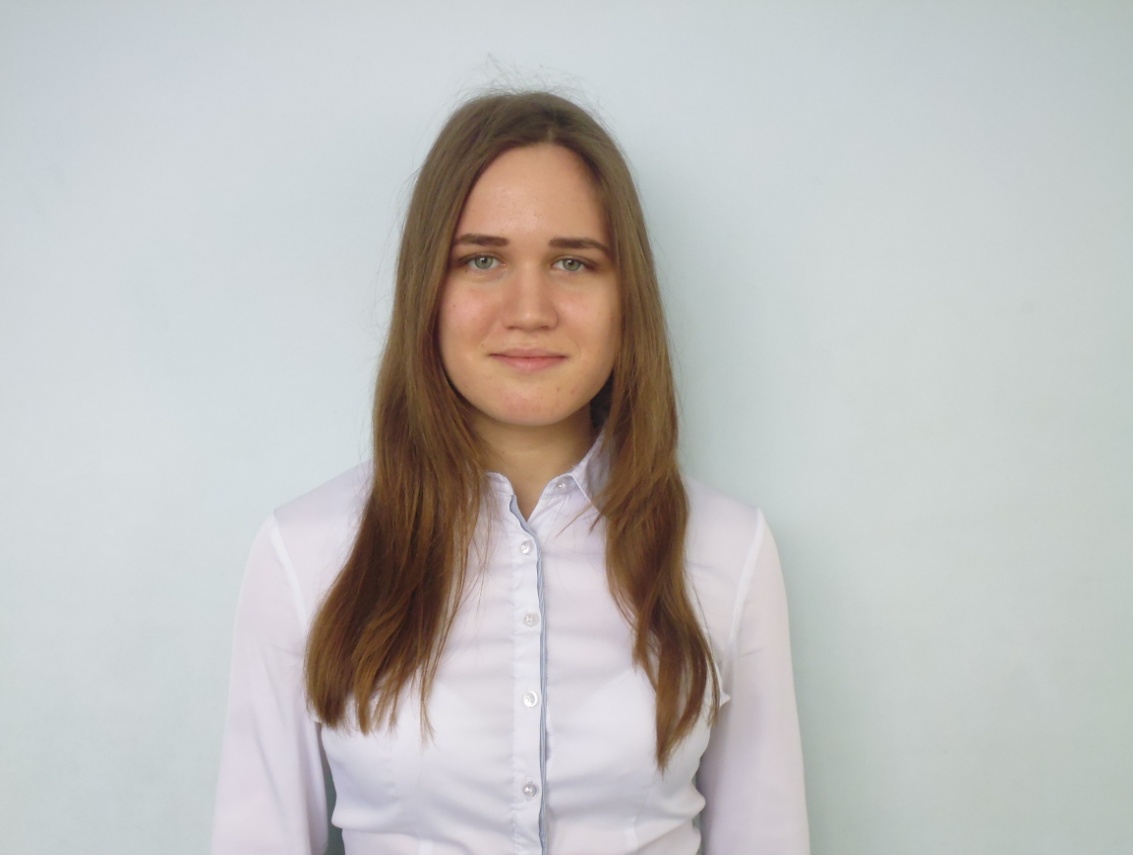 2015-2016 год 10«А» классПризер муниципального этапа Всероссийской олимпиады школьников по литературе. Учитель – Севостьянова Т.В.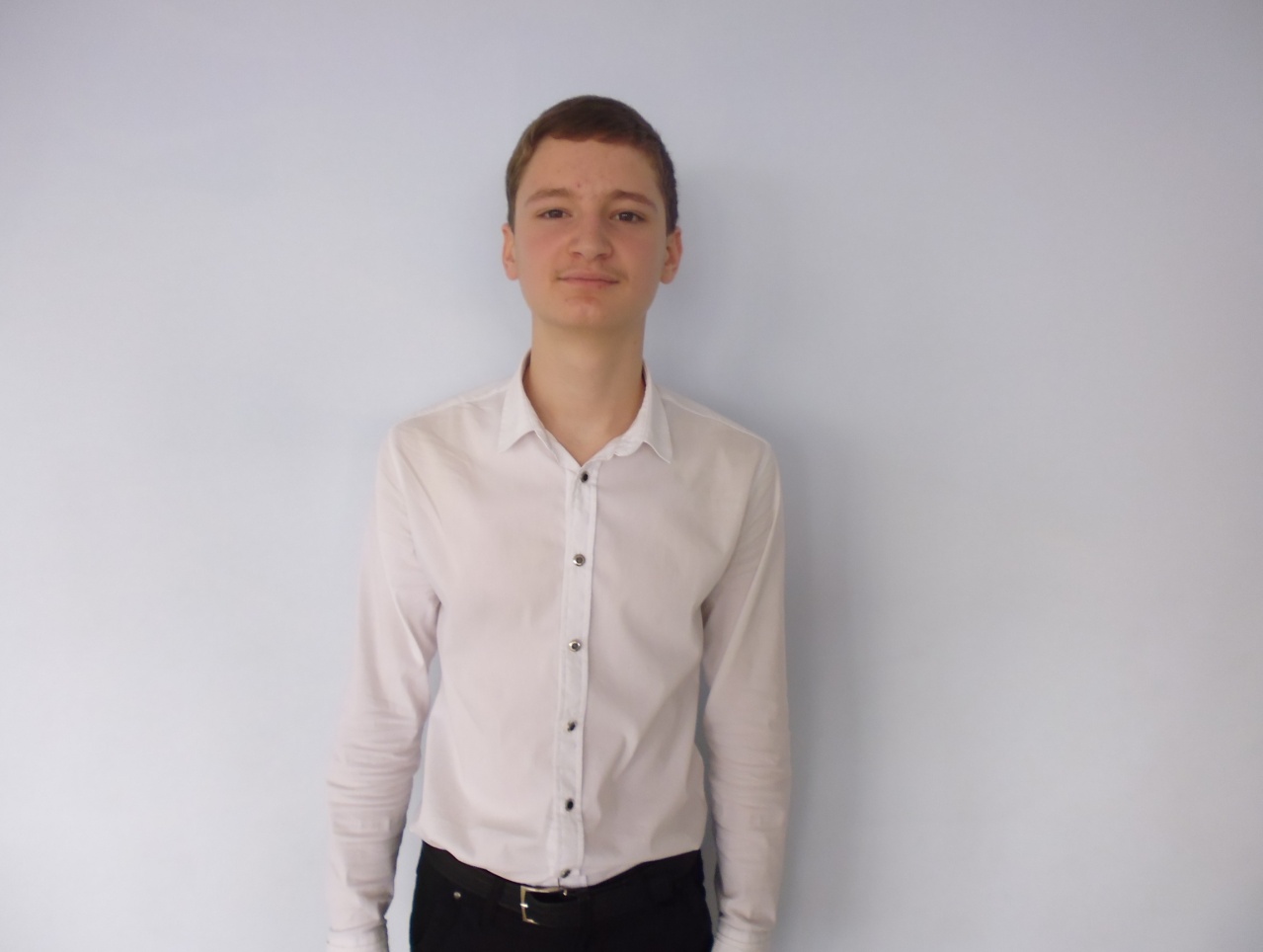 Юрченко Кирилл2015-2016 год 10«А» классПризер муниципального этапа Всероссийской олимпиады школьников по основам безопасности жизнедеятельности.Учитель – Семендяев С.В.Андриянов Никита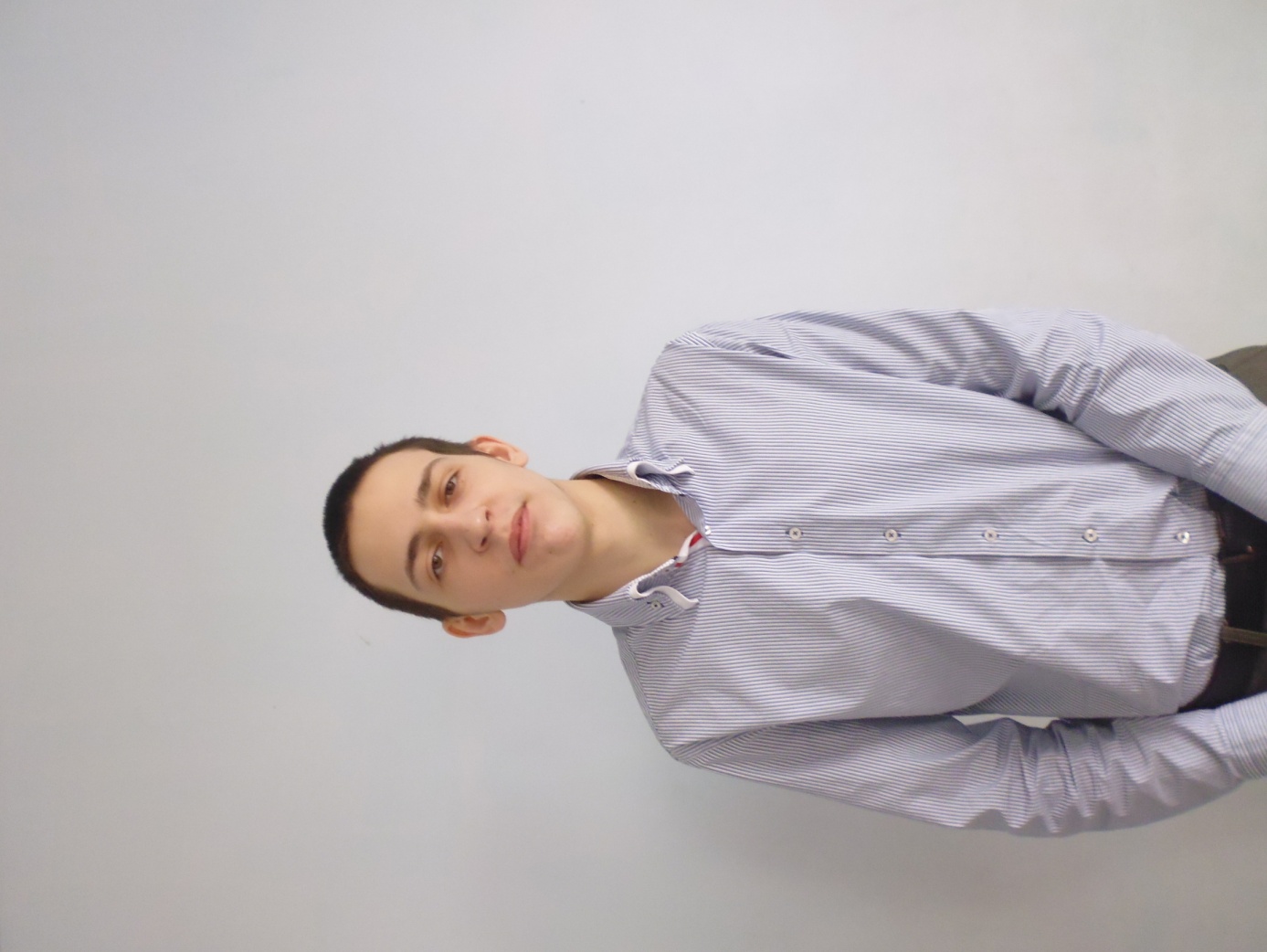 2015-2016 год 9«Б» классПобедитель муниципального этапа Всероссийской олимпиады школьников по математике. Учитель – Фоканова Н.Н.Призер муниципального этапа Всероссийской олимпиады школьников по химии. Учитель – Колодько В.Н.Панкратова Виолетта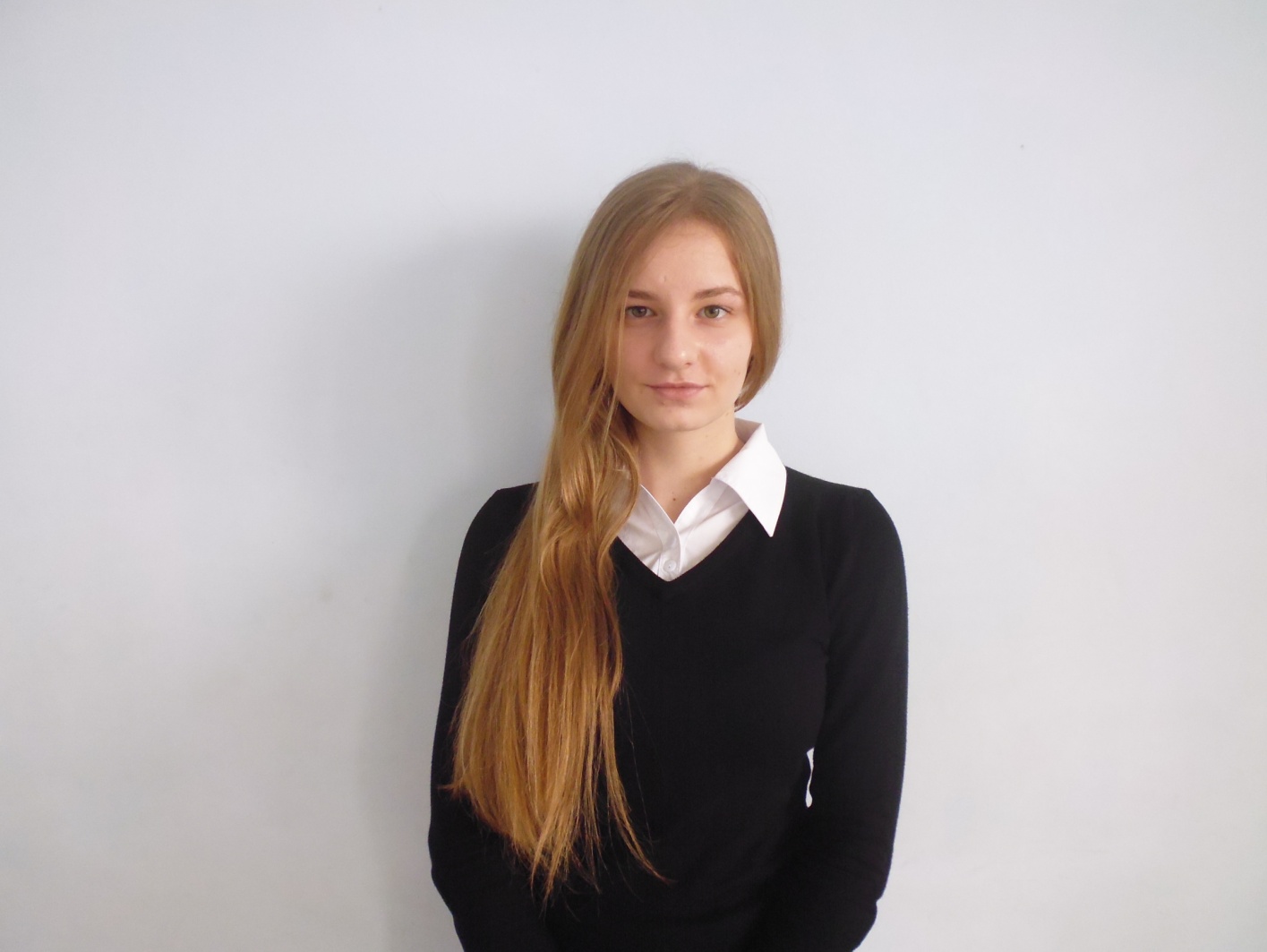 2015-2016 год 9«Б» классПризер муниципального этапа Всероссийской олимпиады школьников по биологии. Учитель – Пустоварова С.В.                                                          Зайцева Маргарита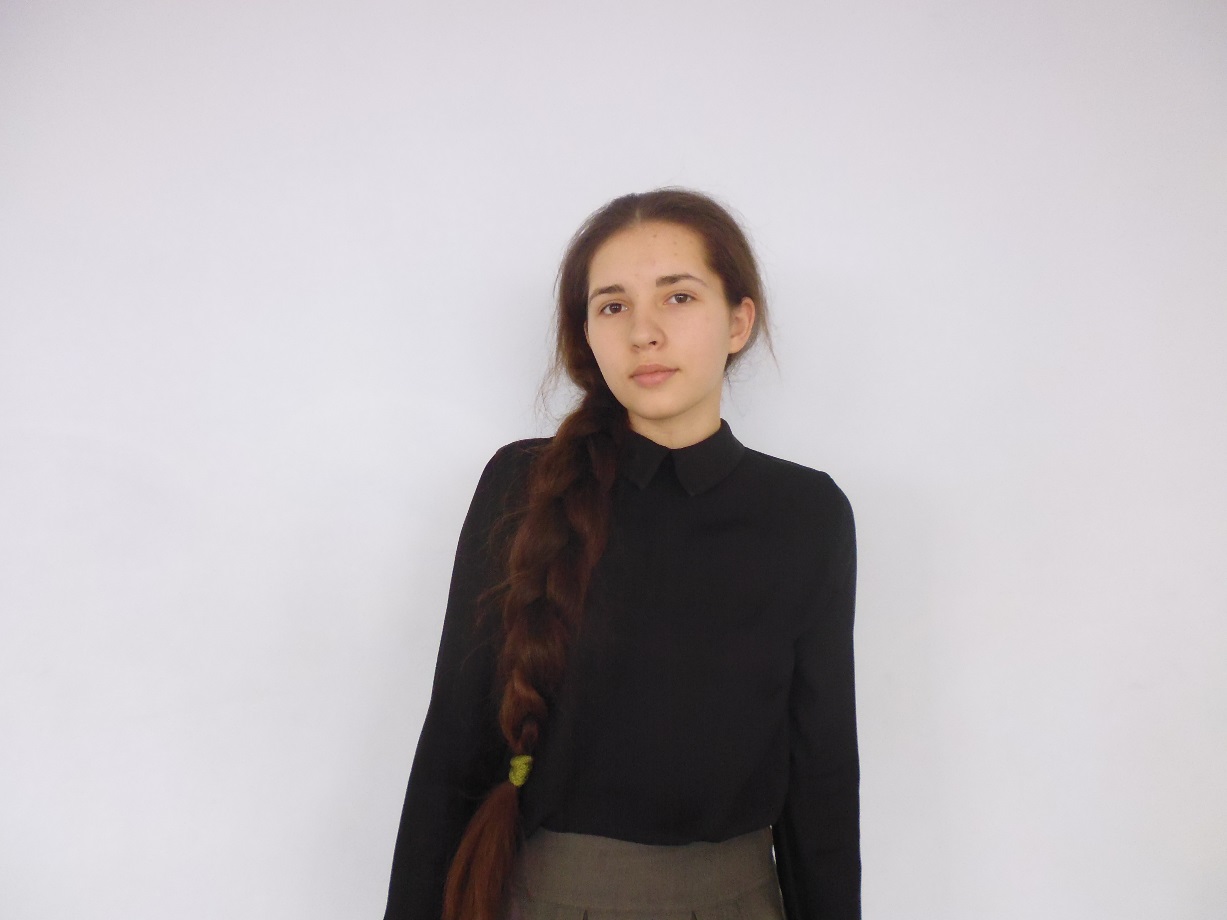 2015-2016 год 8«А» классПризер муниципального этапа Всероссийской олимпиады школьников по английскому языку.Учитель – Кушнарева М.М.Призер муниципального этапа Всероссийской олимпиады школьников по русскому языку.Учитель – Березанова Т.Н.Призер муниципального этапа                                                                  Всероссийской олимпиады школьников                                                                 по экономике.                                          Учитель – Лысенко Е.Г.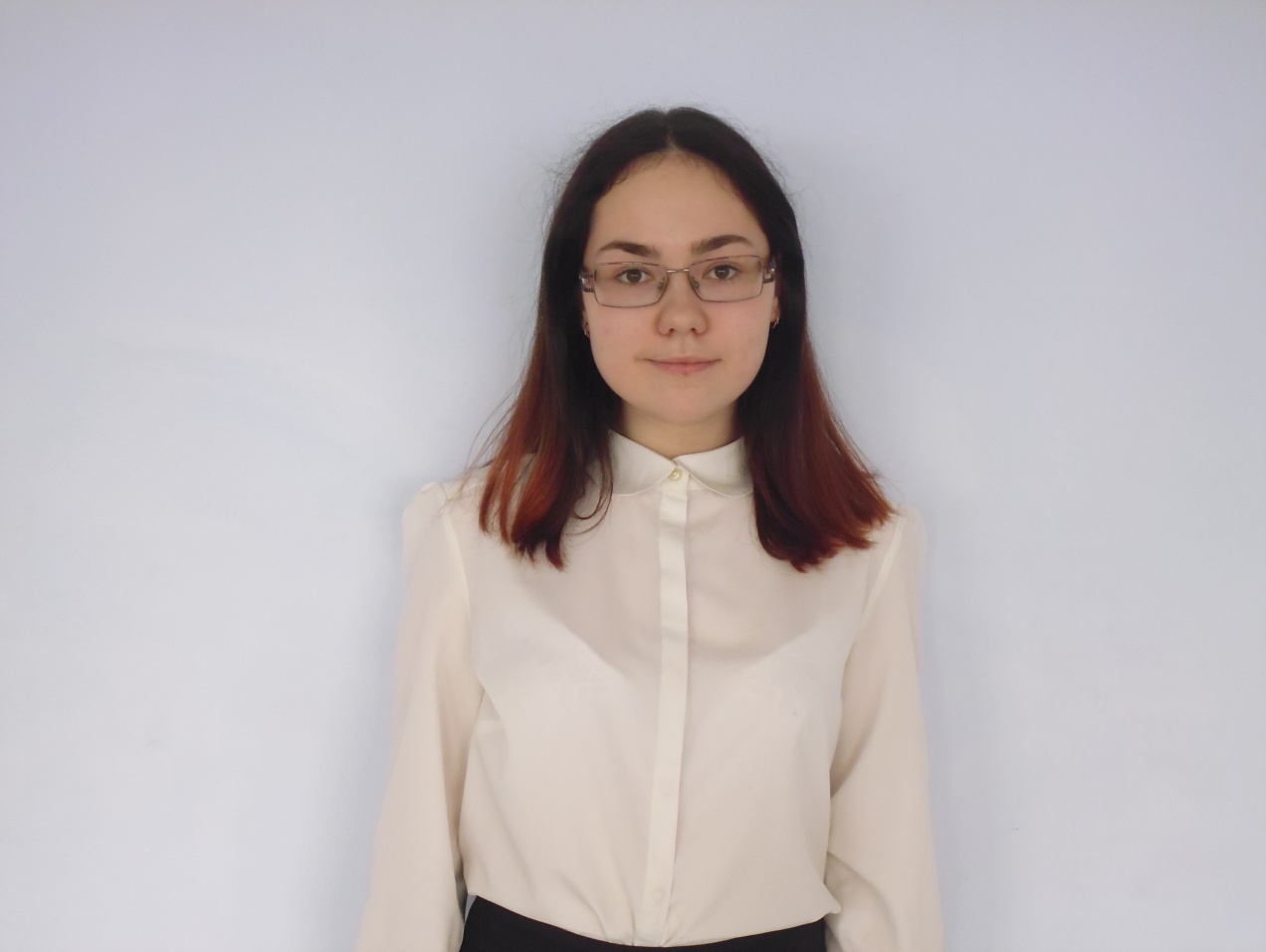 Георгиенко Софья2015-2016 год 8«А» классПобедитель муниципального этапа Всероссийской олимпиады школьниковпо английскому языку.    Учитель – Кушнарева М.М.Торосян Аркадий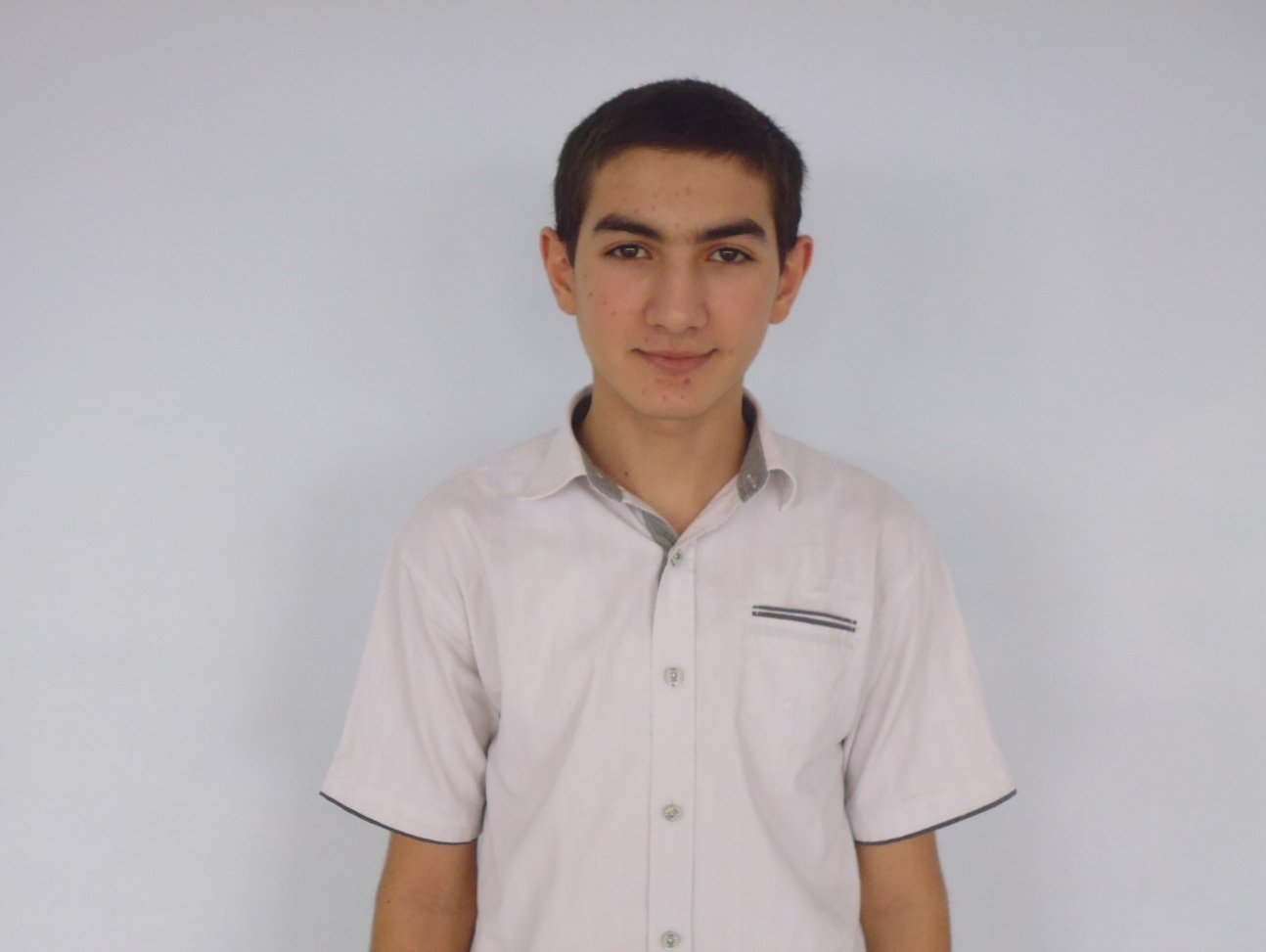 2015-2016 год 8«В» классПризер муниципального этапа Всероссийской олимпиады школьников по математике. Учитель – Нагайникова О.Н.Призер муниципального этапа Всероссийской олимпиады школьников по географии.                                         Учитель – Гарина Л.В.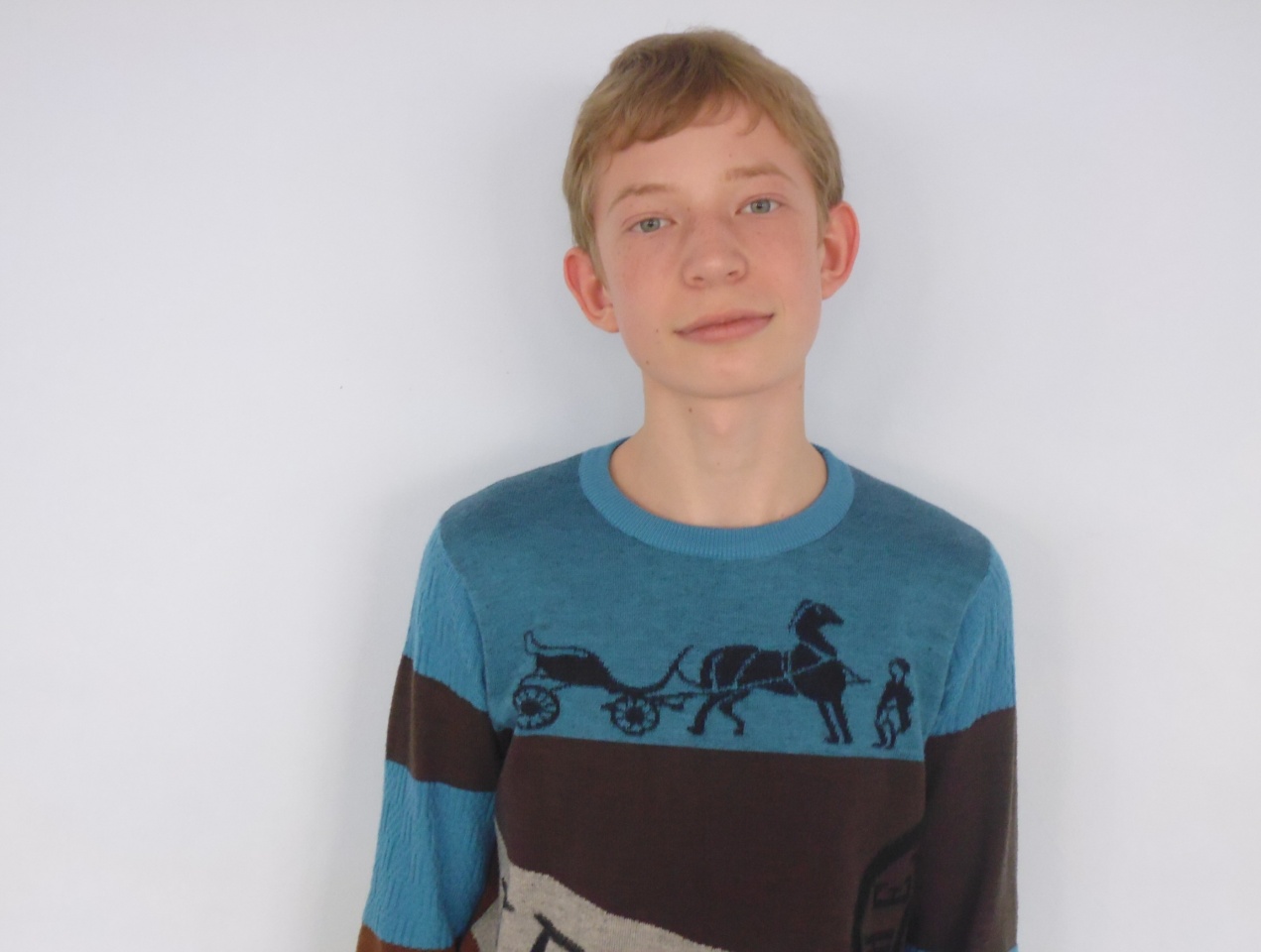 Кривенко Денис2015-2016 год 8«В» классПобедитель муниципального этапа Всероссийской олимпиады школьниковпо истории. Учитель – Семендяев С.В.Юшина Дарья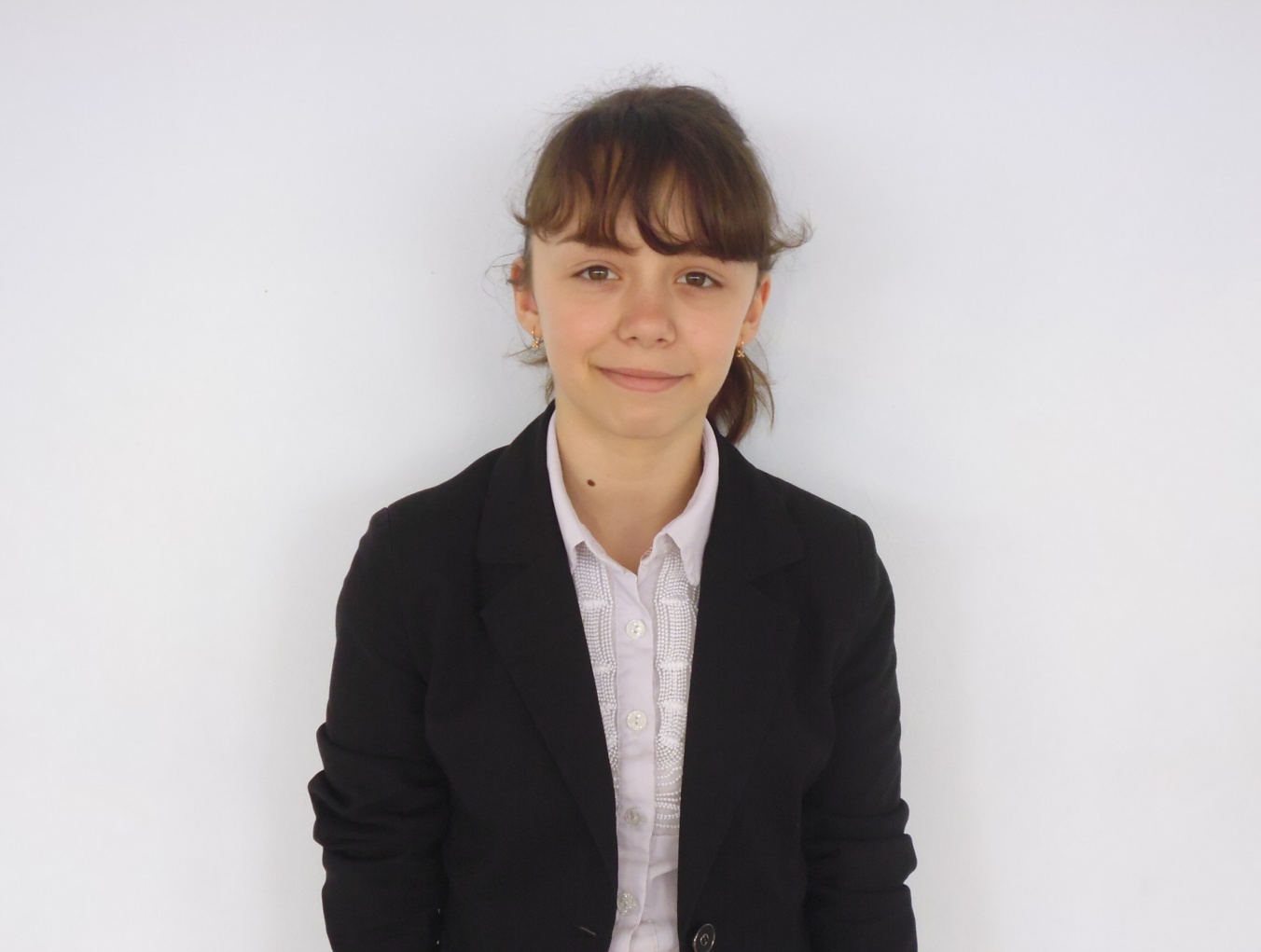 2015-2016 год 8«В» классПризер муниципального этапа Всероссийской олимпиады школьников по экономике. Учитель – Семендяев С.В.